Đề thi Giữa học kì 2Năm học 2021 - 2022Bài thi môn: Địa Lí lớp 8 (Đề thi số 1)Phần trắc nghiệmCâu 1 : Phần đất liền Đông Nam Á còn có tên là bán đảo Trung Ấn là vìA. có nhiều biển xen kẽ các đảoB. nằm giữa hai nước Trung Quốc và Ấn ĐộC. cầu nối giữa Châu Á với Châu Đại DươngD. có trên một vạn đảo lớn nhỏCâu 2 : Khu vực Đông Nam Á hiện có bao nhiêu quốc gia?A. 13 quốc giaB. 14 quốc giaC. 11 quốc giaD. 12 quốc giaCâu 3 : ASEAN được thành lập năm nào?A. 8/8/1967B. 7/7/1976C. 8/8/1976D. 7/8/1967Câu 4 : Công cuộc đổi mới của đất nước ta bắt đầu vào những năm:A. 1945B. 1975C. 1986D. 2000Câu 5 : Điểm cực Bắc nước ta thuộc tỉnh nào?A. Điện BiênB. Lào CaiC. Lạng SơnD. Hà GiangCâu 6 : Phần đất liền của Việt Nam kéo dài trên bao nhiêu vĩ tuyến?A. 13B. 15C. 17D. 19Câu 7 : Biển Đông thông với những đại dương nào?A. Ấn Độ Dương, Thái Bình DươngB. Thái Bình Dương, Bắc Băng DươngC. Thái Bình Dương, Đại Tây DươngD. Đại Tây Dương, Ấn Độ DươngCâu 8 : Có bao nhiêu bộ phận cấu thành vùng Biển Việt Nam?A. 2 bộ phậnB. 4 bộ phậnC. 6 bộ phậnD. 8 bộ phậnCâu 9 : Nước ta có bao nhiểu điểm quặng và tụ khoáng?A. 3000B. 4000C. 5000D. 6000Câu 10 : Loại khoáng sản có trữ lượng lớn ở Tây Nguyên làA. bôxit.B. sắt.C. apatit.D. đồng.Tự luậnCâu 1 (3 điểm) :a) Trình bày đặc điểm địa hình Đông Nam Á.b) Ý nghĩa của các đồng bằng châu thổ khu vực Đông Nam Á.Câu 2 (2 điểm) : Mục tiêu hợp tác của Hiệp hội các nước Đông Nam Á đã thay đổi qua thời gian như thế nào?Đề thi Giữa học kì 2Năm học 2021 - 2022Bài thi môn: Địa Lí lớp 8 (Đề thi số 2)Phần trắc nghiệmCâu 1 : Sông nào không nằm trong hệ thống sông ngòi Đông Nam Á?A. sông HồngB. sông Trường GiangC. sông A-ma-dônD. sông Mê KôngCâu 2 : Quốc gia nào không có tên gọi là vương quốc?A. Việt NamB. Bru-nâyC. Thái LanD. Cam-pu-chiaCâu 3 : Việc bảo vệ môi trường của nhiều nước Đông Nam Á chưa được quan tâm đúng mức trong quá trình phát triển kinh tế đã làm cho:A. sản xuất công nghiệp bị trì tệ.B. cảnh quan thiên nhiên bị phá hoạiC. tài nguyên khoáng sản bị cạn kiệtD. thất nghiệp ngày càng tăngCâu 4 : Năm 1999, hiệp hội các nước Đông Nam Á (ASEAN) gồm cóA. 5 nướcB. 7 nướcC. 9 nướcD. 10 nướcCâu 5 : Các nước ASEAN, quốc gia nào chủ yếu nhập khẩu lúa gạo từ Việt Nam?A. Ma-lai-si-a, Cam-pu-chia, In- do-nê- si- a.B. Ma-lai-si-a, Xin-ga-po, In- do-nê- si- a.C. Ma-lai-si-a, Phi-lip-pin, In- do-nê- si- a.D. Ma-lai-si-a, Mi-an-ma, In- do-nê- si- a.Câu 6 : Việt Nam thuộc khu vực nào sau đây?A. Đông Nam ÁB. Đông ÁC. Tây ÁD. Đông ÁCâu 7 : Việt Nam là một quốc gia độc lập, có chủ quyền và toàn vẹn lãnh thổ bao gồm:A. vùng trời, đất liền và hải đảoB. đất liền và hải đảo, vùng biểnC. vùng biển, vùng trời, vùng đấtD. hải đảo, vùng biển, vùng trờiCâu 8 : Phần đất liền nước ta nằm giữa các vĩ tuyến:A. 8o34’B - 23o23’BB. 8o34’N - 22o22’BC. 8o30’B - 23o23’BD. 8o30’N - 22o22’BCâu 9 : Đường biên giới trên đất liền của nước ta dài:A. 4936 kmB. 4639 kmC. 3649 kmD. 3946 kmCâu 10 : Đặc điểm nào không phải đặc điểm khí hậu của biển Đông?A. Nóng quanh nămB. Có hai mùa gióC. lượng mưa lớn hơn đất liềnD. Biên độ nhiệt nhỏ.Tự luậnCâu 1 (2 điểm) : Dựa vào bảng số liệu sau: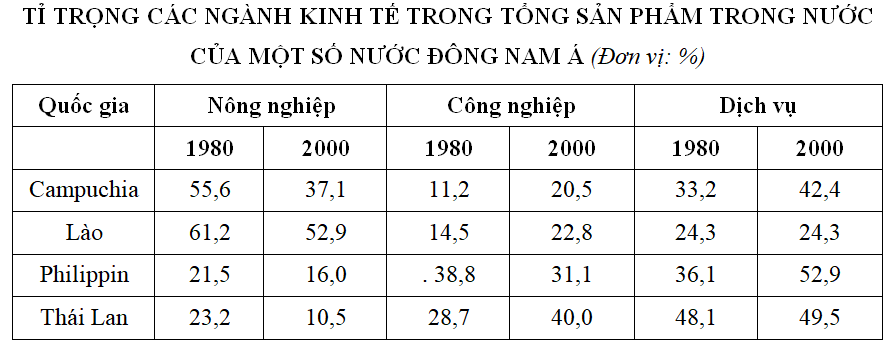 Nhận xét về tỉ trọng tổng sản phẩm trong nước của các nước Đông Nam Á thay đổi như thế nào?Câu 2 (3 điểm) : Trình bày đặc điểm chung của vùng biển Việt Nam?Đề thi Giữa học kì 2Năm học 2021 - 2022Bài thi môn: Địa Lí lớp 8 (Đề thi số 3)Phần trắc nghiệmCâu 1 : Đặc điểm của các sông ở Đông Nam Á hải đảo là:A. nguồn nước dồi dàoB. phù sa lớnC. ngắn và dốcD. ngắn và có chế độ nước điều hòaCâu 2 : Các nước Đông Nam Nam Á có những lợi thế gì để thu hút sự chú ý của các nước đế quốc?A. Nguồn lao động dồi dào và thị trường tiêu thụ rộng lớnB. Vị trí cầu nối và nguồn tài nguyên giàu cóC. Vị trí cầu nối và nguồn lao động dồi dàoD. có nhiều nét tương đồng trong sinh hoạt và sản xuấtCâu 3 : Nước có tốc độ tăng trưởng kinh tế lớn nhất Đông Nam Á năm 2000 là:A. Xin-ga-poB. Ma-lai-xi-aC. Việt NamD. In-đô-nê-xi-a.Câu 4 : Việt Nam gắn liền với châu lục và đại dương nào?A. Âu và Thái Bình DươngB. Á và Thái Bình Dương, Ấn Độ DươngC. Á và Thái Bình DươngD. Á –Âu và Thái Bình Dương, Ấn Độ DươngCâu 5 : Việt Nam có khí hậu nào dưới đây?A. nhiệt đới gió mùa ẩmB. cận nhiệtC. Xích đạoD. nhiệt đới khôCâu 6 : Vùng biển Việt Nam rộng khoảng 1 triệu km2 là:A. Một bộ phận của Ấn Độ Dương.B. Một bộ phận của biển ĐôngC. Biển ĐôngD. Một bộ phận của vịnh Thái LanCâu 7 : Biển Đông có độ muối bình quân là:A. 30 – 33%oB. 28 – 30%oC. 35 – 38%D. 33 – 35%oCâu 8 : Các mỏ than đá của Việt Nam nằm ở địa phương nào?A. Tĩnh Túc, Bồng Miêu.B. Trại Cau, Thạch Khê.C. Đèo Nai, Cẩm Phả.D. Quỳ Hợp, Núi Chúa.Câu 9 : Mỏ vàng lớn nhất ở nước ta là:A. Mai SơnB. Quỳ ChâuC. Thạch KhêD. Bồng MiêuCâu 10 : Đảo lớn nhất nước ta là đảo nào dưới đây?A. Phú QúyB. Cát BàC. Phú QuốcD. Cồn CỏTự luậnCâu 1 (2 điểm) : Trình bày sự phân bố dân cư của khu vực Đông Nam Á. Vì sao có sự phân bố dân cư đó?Câu 2 (3 điểm) :a) Việt Nam có biên giới chung trên đất liền, trên biển núi những quốc gia nào?b) Biển đã đem lại những thuận lợi và khó khăn gì đối với kinh tế và đời sống của nhân dân ta?Đề thi Giữa học kì 2Năm học 2021 - 2022Bài thi môn: Địa Lí lớp 8 (Đề thi số 4)Phần trắc nghiệmCâu 1 : Phần hải đảo của Đông Nam Á có tên chung làA. phần đất liềnB. phần hải đảoC. bán đảo Trung ẤnD. quần đảo Mã LaiCâu 2 : Những yếu tố thúc đẩy sự phát triển kinh tế - xã hội khu vực Đông Nam Á làA. nguồn lao động dồi dàoB. dân số trẻC. dân số trẻ, nguồn lao động dồi dàoD. thị trường tiêu thụ lớnCâu 3 : Kinh tế của một số nước Đông Nam Á năm 1998 giảm xuống mức âm là do:A. khủng hoảng tài chính ở Thái LanB. khủng hoảng tài chính ở In-đô-nê-xi-aC. khủng hoảng kinh tế thế giớiD. khủng hoảng kinh tế ở châu ÁCâu 4 : Hiện nay các nước trong khu vực Đông Nam Á đang:A. đẩy mạnh sản xuất cây công nghiệpB. trú trọng phát triển ngành chăn nuôiC. đẩy mạnh sản xuất lương thựcD. tiến hành công nghiệp hóa.Câu 5 : Việt Nam đã gia nhập ASEAN vào năm nào?A. 27/5/1995B. 28/7/1995C. 28/5/1995C. 27/7/1995Câu 6 : Việt Nam có chung biên giới trên đất liền và trên biển với những quốc gia nào?A. Trung QuốcB. Mi-an-maC. LàoD. Thái LanCâu 7 : Quần Đảo Hoàng Sa của nước ta thuộc tỉnh nào sau đây?A. Khánh HòaB. Bình ThuậnC. Phú YênD. Đà NẵngCâu 8 : Đặc điểm nào không phải là đặc điểm nổi bật của tự nhiên Việt Nam?A. vị trí tiếp xúc giữa các luồng gió mùa và sinh vật.B. nằm gần vị trí xích đạo và có khí hậu xích đạo ẩm.C. nội chí tuyến, gần trung tâm khu vực Đông Nam Á.D. cầu nối giữa Đông Nam Á đất liền và hải đảo.Câu 9 : Bờ biển nước ta kéo dài khoảng 3260 km từ:A. Móng Cái đến Vũng TàuB. Mũi Cà Mau đến Hà TiênC. Móng Cái đến Hà Tiên.D. Vũng Tàu đến Mũi Cà MauCâu 10 : Biển Đông là một bộ phận của Thái Bình Dương là:A. một biển lớn, tương đối kín nằm trong khu vực nhiệt đới gió mùa.B. một biển lớn, nằm trong khu vực nhiệt đới gió mùa.C. một biển rộng lớn nhất và tương đối kín gió.D. tương đối kín, nằm trong khu vực nhiệt đới gió mùa.Tự luậnCâu 1 (2,5 điểm) : Hãy cho biết tên các quốc gia có sông Mê Công chảy qua. cửa sông thuộc địa phận nước nào? Vì sao chế độ nước sông thay đổi theo mùa?Câu 2 (2,5 điểm) : Trình bày vị trí và giới hạn lãnh thổ Việt Nam?